Nyakoojo Richard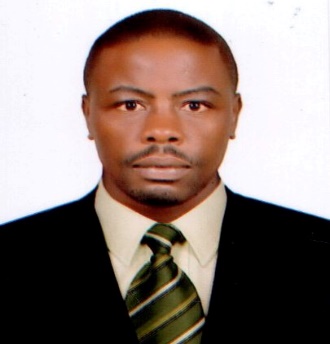 Al Rigga, Dubai UAEnyakoojorichard81@gmail.com+971543808439Visa Status:  Visit VisaPROFILE:A designated degree holder in business administration with strong experience in preparation and Management of documents.Possess strong working knowledge of Microsoft word, Excel and Outlook.Working Experience:	Job Title:			Document ControllerCompany:			Al Safa Contracting LLC, UAE, Dubai, DeiraConsultants Handled:	(Al Shurooq, Al Ajmi Engineering Consultants and                                                  Mohammed Al Shaikh Mubarak)Period:			 May 2015 to November 2019Responsibilities and Duties:Coordinated all activities related to the Document Control procedure, including technical documents, drawings, and commercial correspondence.Inputted document data into the standard registers ensuring that the information is accurate and up to date.Arranged in setting the site meeting room, typed site documents/minutes, and follows up of all the site needs.Maintained the documents and drawings in the Document Control office under safe custody without any damage or deterioration. Received, Verified and recorded of all Materials at the site. (Invoices with materials).Managed the day to day office administration tasks such as filing of documents, photocopying/faxing/shredding and binding of the projects.Organized and reviewed project deliverables with the engineering team and monitors quality to ensure all documents conform to established standards and procedures.Ensured accessibility, traceability and accuracy of project documents.Job Title:	Office AssistantCompany:	Pearl Engineering Company Limited (Kampala/Uganda)Period:	June 2013 to March 2015Duties and ResponsibilitiesProvided exceptional customer service by appropriately answering client concerns, forwarding messages and confirming appointments as necessaryOperated office equipment such as photocopiers, scanners, fax machine, voicemail.Managed the cleanliness of the office and refilled office supplies when needed. As well as made coffee and setting refreshments for customers.Scheduled meetings and prepared agendasScheduled meetings and reserved rooms for the engineersMaintained a neat and organized work placePerform administrative duties: answer phone lines, create, type, fax, copy and mail correspondencesJob Title:	Administrative OfficerCompany:	Mpanga Secondary School (Fort portal /Uganda)Period:	March 2008 to May 2013Duties and ResponsibilitiesManaged to answer most of incoming calls; by taking messages and re-directing calls to the respective owners.Responded most emails enquiries within the required time frame.Managed taking minutes and forwarding to the concerned individuals.Diary managed and arranged appointments, booked meeting rooms and conference facilitiesGeneral office management such as ordering stationaryOrganized travel by (booking tickets) and accommodation for staff and customersArranging both internal and external eventsSkillsGood communication and presentation skills.Attention to detailsStrong analytical skillsCan interact professionally with different kind of mentalities.Service orientedEducation/TrainingsDegree in Business Administration (BBA) Specialized in Accounting, Africa, and Uganda. (Fully Attested by United Arab Emirates Foreign Affairs)Reference:           Available on Request